Biblioterapia SP- I-III ekologiaSegregujemy śmieci- Agnieszka –DemianiukIdzie sobie Jasiek z wielkim koszem śmieci! 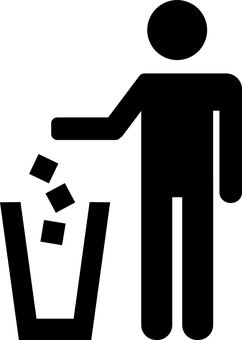 -Ciekawe, gdzie dzisiaj każdy śmieć poleci?- Do mnie, Jasiu!- woła pojemnik zielony!Gromadzę butelki! Będę zachwycony!-Ja jestem ważniejszy!- kłóci się brązowy,Na przyjęcie fusów z herbaty gotowy.-Skorupki z jaj zbieram i zwiędłe roślinki…-Pojemnik niebieski robi smutne minki:- Kto o mnie pamięta? Wrzuć papierek proszę!Inaczej z podwórka zaraz się wynoszę!Tylko żółty milczy , co nakrętki zbiera-Wie, że Jaś gdzieś w dołek wszystko wrzuci teraz!Pamiętaj, że śmieci nie są jednakowe-Dzielą się na szklane, no i papierowe,Farby i lekarstwa, i rozpuszczalniki.Na każdy z nich mamy śliczne pojemniki!NOTATNIK śmiecioludka!Powtórne wykorzystanie cennych surowców  jest jednym ze sposobów ochrony środowiska naturalnego przed szkodliwymi odpadami, dlatego należy odpowiednio segregować śmieci.Jak segregować śmieci? To proste!NIEBIESKI POJEMNIK- PAPIER- wyrzucamy do niego stare gazety, czasopisma, kartonowe pudełka, papier z opakowań, zeszyty.ŻÓŁTY POJEMNIK- PLASTIK- wyrzucamy do niego butelki po napojach, plastikowe nakrętki, torebki, reklamówki.ZIELONY POJEMNIK- SZKŁ0-wrzucamy do niego butelki, szklane opakowania.CZERWONY POJEMNIK-ZŁOM- wrzucamy do niego kapsle,           drobny złom, aluminiumhttps://www.buliba.pl/nasze-gry/segregowanie-przedmiotow/segregowanie-smieci.html -gra segregowanie śmieci